АДМИНИСТРАЦИЯ ГОРОДСКОГО ОКРУГА «ГОРОД КИЗЕЛ»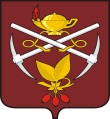 П О С Т А Н О В Л Е Н И Е	01.09.2022									              № 354О разработке проектов межевания территории в границах кадастровых кварталовВ соответствии со статьей 43 Градостроительного кодекса Российской Федерации, статьей 3 Правил землепользования и застройки городского округа «Город Кизел», утвержденных постановлением администрации городского округа «Город Кизел» от 07.06.2022 № 243 «Об утверждении Правил землепользования и застройки городского округа «Город Кизел», утвержденные решением Думы городского округа «Город Кизел» от  27 ноября 2020 №  219», руководствуясь п.11 ч.2 ст.44, п.16 ч.5 ст.46 Устава городского округа «Город Кизел» Пермского края, администрация города КизелаПОСТАНОВЛЯЕТ:В целях проведения комплексных кадастровых работ, обеспечить разработку проектов межевания территории в границах кадастровых кварталов 59:06:0103133, 59:06:0105011, 59:06:0102022, Пермский край, г. Кизел.Обнародовать настоящее постановление в МБУ «Кизеловская библиотека» и разместить на официальном сайте администрации города Кизела - http://www.kizelraion.ru.Настоящее постановление вступает в силу с момента подписания.Контроль за исполнением настоящего постановления оставляю за собой.Глава города Кизела            		                              		              А.В.Родыгин